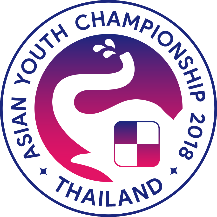 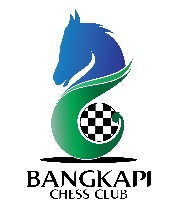 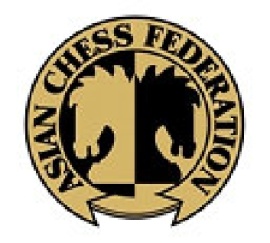 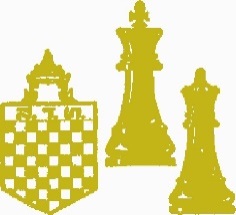 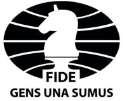                 Чемпионат Азии по шахматам среди юниоров - 20171 – 10 апреля 2018 года, Чиангмай, ТаиландПРИГЛАШЕНИЕФедерация шахмат Таиланда (ТФШ) при содействии Шахматного клуба Бангапи под эгидой Азиатской Шахматной Федерации имеет честь пригласить все Азиатские национальные федерации участвовать в чемпионате Азии по шахматам среди юниоров 2018г и в Чемпионате Азии по шахматам среди юниоров по рапиду и блицу, которые будут проходить в Чиангмай, Таиланде. Турнир будет проходить с 31 марта (приезд) по 10 апреля (отъезд).Участие1.Участвующий игрок не должен родиться раньше соответствующей даты до 1 января 2018 года:   2. Каждая Азиатская национальная шахматная федерация может зарегистрировать только одного официального игрока в каждой категории, максимум 12 игроков. 2.а Президент Азиатской Шахматной Федерации одобряет открытие турнира, чтобы помочь национальным федерациям, у которых нет времени на квалификационные турниры.   Помимо официальных игроков, игроки будут считаться дополнительными игроками. Одобренные ФИДЕ шахматные академии могут отправить своих учеников (максимум один  игрок в категории) как дополнительных игроков. Все персоны, помимо игроков, считаются сопровождающими персонами. Федерация может зарегистрироваться любое количество дополнительных игроков и сопровождающих персон, но только после подтверждения от возможности от Организационного Комитета (ОК). Национальная федерация несет ответственность за расходы своих дополнительных игроков и сопровождающих персон. Регистрация и проезд 1. Каждый участник (официальный или дополнительный игрок и сопровождающая персона) должны заплатить регистрационный взнос 125 долларов США в ОК до 1 февраля 2018 года – это окончательный срок регистрации. Регистрационный взнос обязателен и представляет собой подтверждение участия и включает аккредитацию и проезд из и в международный аэропорт Чиангмай. 2. После окончательного срока регистрации официальные игроки не принимаются и их заявки будут приняты как дополнительных игроков. Также организатор оставляет за собой право отклонить поздние регистрации или принять их вместе с штрафом в 100 долларов США за каждую позднюю регистрацию. 3. Регистрационная форма должна быть заполнена официальными лица национальных федераций и отправлена в ОК до окончательного срока регистрации. 4. Все расходы на проезд должны быть оплачены участниками или их федерацией. Только федерации, члены   АШФ, имеют право отправлять регистрационные формы. Индивидуальные заявки не будут рассматриваться.5. Из безопасности и по организационным причинам в соответствии с правилами ФИДЕ все национальные делегации должны использовать официальный отель, назначенный ОК. Информация о визах 1. Те, кому нужна виза, должны отправить свои данные самое позднее 1 февраля 2018 года. 2. ОК отправит приглашения только после того, как будут сделаны все предоплаты. 3. ОК по запросу предоставляет услугу получения визы в аэропорту с дополнительной оплатой, 50 долларов США за человека. Финансовое положение и оплаты 1. Вступительный взнос для официальных игроков $75 и для дополнительных игроков $150. После окончательного срока 25 февраля будет наценка $125 за поздние заявки. 2. 50% предоплата всех расходов за проживание и питание должна быть сделана до окончательного срока 25 февраля 2018 года. 3. Все банковские платежи (без банковских издержек для нашей федерации) должны быть сделаны в долларах США на: Beneficiary Bank : CIMB THAIBank Address : Ekkamai Power Center Branch 78/2 SoiSukhumvit 63 PrakanongNuaWattana Bangkok 10110Beneficiary Name : SAHAPOL NAKVANICH (BANGAPI CHESS CLUB)Bank Account Number : 70-0980188-9SWIFT CODE : UBOBTHBK4. Каждая национальная федерация получит инвойс от ТФШ. Когда платежи будут подтверждены, ОК отправит участвующей федерации подтверждение брони отеля. Все подтвержденные регистрации будут опубликованы на официальном веб сайте, где Федерации смогут ежедневно проверять статус своих участников. 5. Все платежи должны быть завершены после приезда. Игроки не будут включены в жеребьевку, пока все платежи и взносы не будут внесены. Место игры и отель – Проживание и питание 1. Официальный отель турнира Lotus Pang Suan Kaew (4 звезды), который примерно в 20 минутах езды от международного аэропорта.2. Официальное место игры в отеле Lotus Pang Suan Kaew, который является официальным отелем.При повышенном спросе и принятии поздних регистраций, ОК предложит дополнительные отели похожего уровня.3. Официальным игрокам, игрокам предлагается бесплатно размещение с полным питанием начиная с 31 марта (приезд, обед) по 10 апреля (отъезд, завтрак). Все остальные дни будут оплачиваться по полной ставке отеля согласно наличию. Техническое положение1. Турнир будет проходить по швейцарской системе в 9 туров. (Если недостаточно игроков, организаторы имеют право объединить секции согласно правилам ФИДЕ для квалификации на прямые нормы).  2. Контроль времени будет 90 минут на партию с добавлением 30 секунд за ход начиная с первого хода.2.1.a. Контроль времени на блиц 3’2” и 11 туров. 2.1.b. Контроль времени на  рапид 15’10” и 7 туров. 3. Тай-брейк: Финальное место участников определяется по количеству набранных очков. Тай-брейк будет решать в следующем порядке: a/ Личная встреча b/ Большее количество побед c/ Бухгольц d/ Усеченный Бухгольц 1, 2, и т.д.  В случае если указанное выше не выявит победителя, игроки останутся поделившими для совместной победы.4. Континентальный Президент Азии после консультации с организующей федерацией номинирует технического делегата и главного судью, также как и необходимых помощников арбитров и других чиновников.Расписание:Призы1. Лучшие 10 игроков в каждой категории будет награждены: за первые три места золотые, серебряные и бронзовые медали и трофеи. Места с 4го по 10е получат медали и специальные призы.2. Три лучшие федерации по числу медалей, набранных во всех категориях, получат трофей. За первое место будет учитываться количество золотых медалей, при дележе – количество серебряных медалей, если опять дележ – то бронзовых медалей. Если в итоге число всё равно одинаково - то общее количество медалистов.  3. Чемпионы АЮШЧ – 2018 получат персональное право участия в чемпионате мира среди молодежи в соответствующей возрастной категории или старшей, если соблюдается пункт 1. Привилегия может быть использована только один раз исключительно в соответствующий квалификации год.  4. Сертификаты участия будут выданы всем игрокам, аккредитированным тренерам ФИДЕ, менеджерам, и назначенным техническим чиновникам. Получение званий1. Получение прямых званий было изменено правилами ФИДЕ, действующими с 1 июля 2017 года. Присуждение прямых титулов сейчас основано на минимальных рейтинговых порогах, опубликованных в правилах ФИДЕ. Уведомление о минимальных рейтингах будет опубликовано в месте игры. Те, кто не подходит по требованиям, получат звания после достижения необходимого рейтинга в любое время. 2. Победители категорий до 18 лет получат звание Международный мастер (IM) / Женский международный мастер (WIM). Первый игрок в дележе получит норму IM. Серебренные и бронзовые медалисты получат звания  Мастер ФИДЕ (FM) / Женский Мастер ФИДЕ (WFM). 3. Победители в категории до 16 лет получат звания Мастер ФИДЕ (FM) / Женский Мастер ФИДЕ (WFM) и норму IM. Первый игрок в дележе получит титул FM. Серебренные и бронзовые медалисты получат звания Кандидат в мастера (CM) / Женский Кандидат в мастера  (WCM).4. Победители в категориях до 12 и до 14 лет получат звания FM / WFM. Серебренные и бронзовые медалисты получат звания CM / WCM.5. Золотые, серебряные и бронзовые медалисты (до 3 игроков после тай-брейка) категорий до 8 и до 10 лет получат звания CM/WCM.Апелляции1. Председатель Апелляционного Комитета номинируется Континентальным Президентом после консультации с организующей федерацией. Комитет будет состоять из 3 персон и 2 запасных, все из разных федераций, выбранных из числа присутствующих представителей национальных федераций. Ни один из членов не может принять участие в решениях касательно игрока из собственной федерации (только если оба игрока не из одной федерации).2. Протест против решения арбитра или главного арбитра должен быть подписан в АК в письменной форме в течении часа после окончания игровой сессии вместе с взносом за протест $300. 3. АК может также решить вернуть взнос, если апелляция была не поверхностная. Решение Апелляционного Комитета окончательно, обязательно и немедленно начинает действовать.  4. Правила чемпионатов по рапиду и блицу будут опубликованы на официальном вебсайте.Официальный вебсайт: Контактный e-mail: sahapol09@gamil.com Тел.: +66-93-7878-232До 8:Родился 1 января 2010 или позжеДо 14:Родился 1 января 2004 или позжеДо 10:Родился 1 января 2008 или позжеДо 16:Родился 1 января 2002 или позже5До 12:Родился 1 января 2006 или позжеДо 18:Родился 1 января 2000 или позже4. Расценки на отели для дополнительных игроков и  сопровождающих персон: 4. Расценки на отели для дополнительных игроков и  сопровождающих персон: Каждая делегация должна распределить своих участников по равной пропорции двухместных и трехместных номеров. Если необходимо, финальное распределение номеров отеля будет решено Организационным Комитетом.Суббота, 31 мартапосле 14:00Прибытие21:00Техническое собраниеВоскресенье, 1 апреля 10:00Церемония открытияВоскресенье, 1 апреля 10:30Чемпионаты по рапидуПонедельник, 2 апреля09:001 тур по стандартным шахматамПонедельник, 2 апреля15:002 тур по стандартным шахматам, 3 апреля14:003 тур по стандартным шахматамСреда, 4 апреля09:004 тур по стандартным шахматамСреда, 4 апреля    15:005 тур по стандартным шахматамЧетверг, 5 апреля    15:006 тур по стандартным шахматамПятница, 6 апреля    15:007 тур по стандартным шахматамСуббота, 7 апреля    15:008 тур по стандартным шахматамВоскресенье, 8 апреля     15:009 тур по стандартным шахматамПонедельник, 9 апреля     15:00Чемпионаты по блицуПонедельник, 9 апреля20:30Церемония закрытияВторник, 10 апрелядо 12:00Отъезд